New York City College of Technology, CUNY CURRICULUM MODIFICATION PROPOSAL FORMThis form is used for all curriculum modification proposals. See the Proposal Classification Chart for information about what types of modifications are major or minor.  Completed proposals should be emailed to the Curriculum Committee chair.ALL PROPOSAL CHECK LISTEXISTING PROGRAM MODIFICATION PROPOSALSALL PROPOSAL CHECK LISTEXISTING PROGRAM MODIFICATION PROPOSALSSection AVI:  Course Withdrawn 	Social Science	HIS 1203-English History SurveyRationale: After a discipline meeting, discussion with the chair and departmental meeting, the Social Science department wishes to retire this course because it has not been taught for more than twenty years, possibly more. It is also a course that does not fit into the current course offerings in history. There is no full time faculty member with interest or expertise in this topic nor is there any interest in offering an introduction history course of England as current history course offerings do not favor national histories beyond the offerings in American history.Title of ProposalWithdraw of HIS 1203Date4/19/2017Major or MinorMinorProposer’s NameStephanie BoyleDepartmentSocial ScienceDate of Departmental Meeting in which proposal was approvedMay 4, 2017Department Chair NameDr. Peter ParidesDepartment Chair Signature and Date8/28/17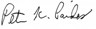 Academic Dean NameJustin Vazquez-PoritzAcademic Dean Signature and Date8/28/17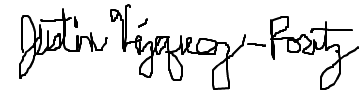 Brief Description of Proposal(Describe the modifications contained within this proposal in a succinct summary.  More detailed content will be provided in the proposal body.Withdraw History 1203- English Survey History  This course continues to appear in the Course Catalogue, but has not been taught since at least 2007. Brief Rationale for Proposal(Provide a concise summary of why this proposed change is important to the department.  More detailed content will be provided in the proposal body).  After a discipline meeting, discussion with the chair and departmental meeting, the Social Science department wishes to retire this course because it has not been taught for more than twenty years, possibly more. It is also a course that does not fit into the current course offerings in history. There is no full time faculty member with interest or expertise in this topic nor is there any interest in offering an introduction history course of England as current history course offerings do not favor national histories beyond the offerings in American history. Proposal History(Please provide history of this proposal:  is this a resubmission? An updated version?  This may most easily be expressed as a list).After a discipline meeting, discussion with the chair and departmental meeting, the Social Science department wishes to retire this course because it has not been taught for more than twenty years, possibly more. It is also a course that does not fit into the current course offerings in history. There is no full time faculty member with interest or expertise in this topic nor is there any interest in offering an introduction history course of England as current history course offerings do not favor national histories beyond the offerings in American history.Completed CURRICULUM MODIFICATION FORM including:Brief description of proposalXRationale for proposalXDate of department meeting approving the modificationXChair’s SignatureXDean’s SignatureXEvidence of consultation with affected departmentsList of the programs that use this course as required or elective, and courses that use this as a prerequisite.N/ADocumentation of Advisory Commission views (if applicable).N/ACompleted Chancellor’s Report Form.XDocumentation indicating core curriculum requirements have been met for new programs/options or program changes. N/ADetailed rationale for each modification (this includes minor modifications)XCompleted CURRICULUM MODIFICATION FORM including:Brief description of proposalXRationale for proposalXDate of department meeting approving the modificationXChair’s SignatureXDean’s SignatureXEvidence of consultation with affected departmentsList of the programs that use this course as required or elective, and courses that use this as a prerequisite.N/ADocumentation of Advisory Commission views (if applicable).N/ACompleted Chancellor’s Report Form.XDocumentation indicating core curriculum requirements have been met for new programs/options or program changes. N/ADetailed rationale for each modification (this includes minor modifications)X